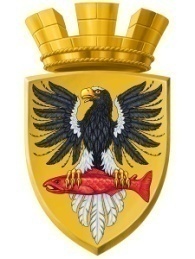 Р О С С И Й С К А Я   Ф Е Д Е Р А Ц И Я        КАМЧАТСКИЙ КРАЙП О С Т А Н О В Л Е Н И Е        АДМИНИСТРАЦИИ ЕЛИЗОВСКОГО ГОРОДСКОГО ПОСЕЛЕНИЯот  06.02.2018	    	                                         № 107-пг. Елизово       В соответствии с частью 11.3 статьи 9 Федерального закона                            от 26.12.2008 № 294-ФЗ «О защите прав юридических лиц и индивидуальных предпринимателей при осуществлении государственного контроля (надзора)                   и муниципального контроля», постановлением Правительства Российской Федерации от 13.02.2017 № 177 «Об утверждении общих требований к разработке и утверждению проверочных листов (списков контрольных вопросов)» 
ПОСТАНОВЛЯЮ:
        1. Утвердить форму проверочного листа (списка контрольных вопросов), применяемого при осуществлении муниципального земельного контроля на территории Елизовского городского поселения согласно приложению. 2. Управлению делами администрации Елизовского городского поселения опубликовать (обнародовать) настоящее постановление в средствах массовой информации и разместить в информационно-телекоммуникационной сети «Интернет» и на официальном сайте администрации Елизовского городского поселения.3. Настоящее постановление вступает в силу после дня его официального опубликования.4. Контроль за исполнением настоящего Постановления возложить на руководителя Управления архитектуры и градостроительства администрации Елизовского городского поселения.

ВрИО Главы администрацииЕлизовского городского поселения                                                       Д.Б. ЩипицынПриложение 
к постановлению администрации
Елизовского городского поселения
от 06.02.2018 № 107-пФорма проверочного листа(списка контрольных вопросов), применяемого при осуществлении муниципального земельного контроляна территории Елизовского городского поселенияУПРАВЛЕНИЕ АРХИТЕКТУРЫ И ГРАДОСТРОИТЕЛЬСТВА АДМИНИСТРАЦИИ ЕЛИЗОВСКОГО ГОРОДСКОГО ПОСЕЛЕНИЯ(наименование органа муниципального земельного контроля)МУНИЦИПАЛЬНЫЙ ЗЕМЕЛЬНЫЙ КОНТРОЛЬ(вид муниципального контроля)Проверочный лист (список контрольных вопросов), применяемый при осуществлении муниципального земельного контроляНаименование юридического лица, фамилия, имя, отчество (при наличии) индивидуального предпринимателя __________________________________________________________________________________________Место проведения плановой проверки с заполнением проверочного листа и (или) используемые юридическим лицом, индивидуальным предпринимателем земельные участки ________________________________________________________________________________________________Реквизиты приказа о проведении плановой проверки юридического лица, индивидуального предпринимателя: _____________________________________________________________________________________________(номер, дата приказа о проведении плановой проверки юридического лица, индивидуального предпринимателя)Учетный номер проверки и дата присвоения учетного номера проверки в едином реестре проверок ___________________________________________(указывается учетный номер проверки и дата его присвоения в едином реестре проверок)Форма проверочного листа утверждена постановлением администрации Елизовского городского поселения от ____________ № _____Должность, фамилия и инициалы должностного лица Управления архитектуры и градостроительства администрации Елизовского городского поселения, проводящего плановую проверку и заполняющего проверочный лист ______________________________________________________________Перечень вопросов, отражающих содержание обязательных требований, ответы на которые однозначно свидетельствуют о соблюдении или несоблюдении юридическим лицом, индивидуальным предпринимателем обязательных требований, составляющих предмет проверки«___»_____________ 20 __ г.(указывается дата заполнения проверочного листа)________________________  _______________ _______________________Об утверждении формы проверочного листа (списка контрольных вопросов), применяемого при осуществлении муниципального земельного контроля на территории Елизовского городского поселения№ п/пВопросы, отражающие содержание обязательных требованийРеквизиты нормативных актов,                                  с указанием их структурных единиц, которыми установлены обязательные требованияОтветы на вопросыОтветы на вопросыОтветы на вопросы№ п/пВопросы, отражающие содержание обязательных требованийРеквизиты нормативных актов,                                  с указанием их структурных единиц, которыми установлены обязательные требованияДа Нет Не распространяется требование1Используется ли проверяемым юридическим лицом или индивидуальным предпринимателем земельный участок в соответствии с установленным целевым назначением и (или) видом разрешенного использования?Пункт 2 статьи 7, статья 42 Земельного кодекса Российской Федерации2Имеются ли у проверяемого юридического лица или индивидуального предпринимателя права, предусмотренные законодательством Российской Федерации, на используемый земельный участок (используемые земельные участки, части земельных участков)?Пункт 1 статьи 25 Земельного кодекса Российской Федерации3Зарегистрированы ли права либо обременение на используемый земельный участок (используемые земельные участки, часть земельного участка) в порядке, установленном Федеральным законом от 13.07.2015 № 218-ФЗ «О государственной регистрации недвижимости»?Пункт 1 статьи 26 Земельного кодекса Российской Федерации, статья 8.1 Гражданского кодекса Российской Федерации4Соответствует ли площадь используемого проверяемым юридическим лицом, индивидуальным предпринимателем земельного участка площади земельного участка, указанной в правоустанавливающих документах?Пункт 1 статьи 25, пункт 1 статьи 26 Земельного кодекса Российской Федерации5Соответствует ли положение поворотных точек границ земельного участка, используемого проверяемым юридическим лицом, индивидуальным предпринимателем, сведениям о положении точек границ земельного участка, указанным в Едином государственном реестре недвижимости?Пункт 3 статьи 6, пункт 1 статьи 25 Земельного кодекса Российской Федерации6В случаях если использование земельного участка (земельных участков), находящегося в государственной или муниципальной собственности, на основании разрешения на использование земель или земельных участков привело к порче либо уничтожению плодородного слоя почвы в границах таких земель или земельных участков, приведены ли земли или земельные участки в состояние, пригодное для использования в соответствии с разрешенным использованием?Пункт 5 статьи 13, подпункт 1 статьи 39.35. Земельного кодекса Российской Федерации7В случае если действие сервитута прекращено, исполнена ли проверяемым юридическим лицом, индивидуальным предпринимателем, в отношении которого установлен сервитут, обязанность привести земельный участок в состояние, пригодное для использования, в соответствии с разрешенным использованием?Пункт 5 статьи 13, подпункт 9 пункта 1 статьи 39.25 Земельного кодекса Российской Федерации8Выполнена ли проверяемым юридическим лицом (за исключением органа государственной власти, органа местного самоуправления, государственного и муниципального учреждения (бюджетного, казенного, автономного), казенного предприятия, центра исторического наследия президента Российской Федерации, прекратившего исполнение своих полномочий) обязанность переоформить право постоянного (бессрочного) пользования земельным участком (земельными участками) на право аренды земельного участка  (земельных участков) или приобрести земельный участок (земельные участки) в собственность?Пункт 2 статьи 3 Федерального закона от 25.10.2001 № 137-ФЗ «О введении в действие Земельного кодекса Российской Федерации»9Соблюдено ли требование об обязательности использования (освоения) земельного участка в сроки, установленные законодательством?Статья 42 Земельного кодекса Российской Федерации, статья 284 Гражданского кодекса Российской Федерации, пункт 2 статьи 45 Земельного кодекса Российской Федерации, пункт 7 части 2 статьи 19 Федерального закона от 15.04.1998 № 66-ФЗ «О садоводческих, огороднических и дачных некоммерческих объединениях граждан»